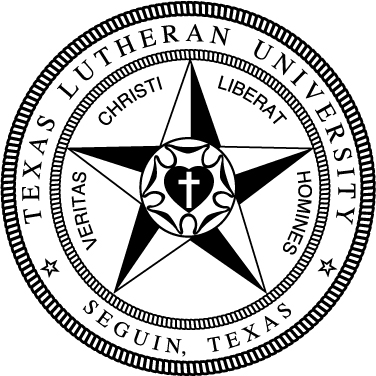 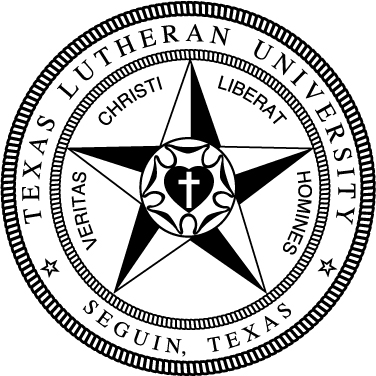 109General EducationGeneral EducationGeneral EducationGeneral EducationGeneral EducationGeneral EducationTake the following Foundation requirements (15 hrs):Take the following Foundation requirements (15 hrs):Take the following Foundation requirements (15 hrs):Take the following Foundation requirements (15 hrs):Take the following Foundation requirements (15 hrs):Take the following Foundation requirements (15 hrs):Basic Quantitative LiteracyBasic Quantitative LiteracyBasic Quantitative LiteracyBasic Quantitative LiteracyBasic Quantitative LiteracyBasic Quantitative Literacy√MATH130 College Math or higherMATH130 College Math or higherMATH130 College Math or higherMATH130 College Math or higherMATH130 College Math or higherCritical Critical Critical Critical Critical Critical FREX134 Exploring the Arts & SciencesFREX134 Exploring the Arts & SciencesFREX134 Exploring the Arts & SciencesFREX134 Exploring the Arts & SciencesFREX134 Exploring the Arts & SciencesEngaging Faith TraditionsEngaging Faith TraditionsEngaging Faith TraditionsEngaging Faith TraditionsEngaging Faith TraditionsEngaging Faith TraditionsTHEO133 Intro to TheologyTHEO133 Intro to TheologyTHEO133 Intro to TheologyTHEO133 Intro to TheologyTHEO133 Intro to TheologyModern LanguageModern LanguageModern LanguageModern LanguageModern LanguageModern LanguageForeign language at 131 level or higher *Foreign language at 131 level or higher *Foreign language at 131 level or higher *Foreign language at 131 level or higher *Foreign language at 131 level or higher *Written CommunicationWritten CommunicationWritten CommunicationWritten CommunicationWritten CommunicationWritten CommunicationCOMP131 Composition ICOMP131 Composition ICOMP131 Composition ICOMP131 Composition ICOMP131 Composition ICOMP132 Composition IICOMP132 Composition IICOMP132 Composition IICOMP132 Composition IICOMP132 Composition II* The language requirement can also be met by a study abroad program lasting 4 weeks.* The language requirement can also be met by a study abroad program lasting 4 weeks.* The language requirement can also be met by a study abroad program lasting 4 weeks.* The language requirement can also be met by a study abroad program lasting 4 weeks.* The language requirement can also be met by a study abroad program lasting 4 weeks.* The language requirement can also be met by a study abroad program lasting 4 weeks.Take the following Distribution requirements (24 hrs):Take the following Distribution requirements (24 hrs):Take the following Distribution requirements (24 hrs):Take the following Distribution requirements (24 hrs):Take the following Distribution requirements (24 hrs):Take the following Distribution requirements (24 hrs):Arts 6 hrsArts 6 hrsArts 6 hrsArts 6 hrsArts 6 hrsArts 6 hrsHumanities 12 hrs (no more than 2 courses/discipline)Humanities 12 hrs (no more than 2 courses/discipline)Humanities 12 hrs (no more than 2 courses/discipline)Humanities 12 hrs (no more than 2 courses/discipline)Humanities 12 hrs (no more than 2 courses/discipline)Humanities 12 hrs (no more than 2 courses/discipline)Natural Sciences & Math 6 hrs (1 crs w/lab)Natural Sciences & Math 6 hrs (1 crs w/lab)Natural Sciences & Math 6 hrs (1 crs w/lab)Natural Sciences & Math 6 hrs (1 crs w/lab)Natural Sciences & Math 6 hrs (1 crs w/lab)Natural Sciences & Math 6 hrs (1 crs w/lab)√BIOL 143 Biological Systems I BIOL 143 Biological Systems I BIOL 143 Biological Systems I BIOL 143 Biological Systems I BIOL 143 Biological Systems I √CHEM 143 General Chemistry ICHEM 143 General Chemistry ICHEM 143 General Chemistry ICHEM 143 General Chemistry ICHEM 143 General Chemistry ISocial Sciences 6 hrs Social Sciences 6 hrs Social Sciences 6 hrs Social Sciences 6 hrs Social Sciences 6 hrs Social Sciences 6 hrs Complete the following Competencies:Complete the following Competencies:Complete the following Competencies:Complete the following Competencies:Complete the following Competencies:Complete the following Competencies:3 Critical Thinking Courses (T)3 Critical Thinking Courses (T)3 Critical Thinking Courses (T)3 Engaged Citizenship Courses (Z)3 Engaged Citizenship Courses (Z)3 Engaged Citizenship Courses (Z)2 Communication Courses (C)2 Communication Courses (C)2 Communication Courses (C)1 Ethics Course (E)1 Ethics Course (E)1 Ethics Course (E)Biology-General (42 hrs)Biology-General (42 hrs)Biology-General (42 hrs)Biology-General (42 hrs)BIOL 143 Biological Systems I BIOL 143 Biological Systems I BIOL 143 Biological Systems I BIOL 144 Biological Systems IIBIOL 144 Biological Systems IIBIOL 144 Biological Systems IIBIOL 242 MicrobiologyBIOL 242 MicrobiologyBIOL 242 MicrobiologyBIOL 331 GeneticsBIOL 331 GeneticsBIOL 331 GeneticsBIOL 333 Comp Anatomy & Embryology BIOL 333 Comp Anatomy & Embryology BIOL 333 Comp Anatomy & Embryology BIOL 337 General EcologyBIOL 337 General EcologyBIOL 337 General EcologyBIOL 338 BiostatisticsBIOL 338 BiostatisticsBIOL 338 BiostatisticsBIOL 340 Plant BiologyBIOL 340 Plant BiologyBIOL 340 Plant BiologyBIOL 428 Senior CapstoneBIOL 428 Senior CapstoneBIOL 428 Senior CapstoneBIOL 431 General PhysiologyBIOL 431 General PhysiologyBIOL 431 General PhysiologyBIOL 433 Molecular BiologyBIOL 433 Molecular BiologyBIOL 433 Molecular BiologyOne course from BIOL332, 334, 430One course from BIOL332, 334, 430One course from BIOL332, 334, 430One course from BIOL332, 334, 4303 hrs from BIOL 336, 414, 432, 436, 437, 438, 471, 4733 hrs from BIOL 336, 414, 432, 436, 437, 438, 471, 4733 hrs from BIOL 336, 414, 432, 436, 437, 438, 471, 4733 hrs from BIOL 336, 414, 432, 436, 437, 438, 471, 473Supporting coursework (28 hrs)Supporting coursework (28 hrs)Supporting coursework (28 hrs)Supporting coursework (28 hrs)CHEM 143 General Chemistry ICHEM 143 General Chemistry ICHEM 143 General Chemistry ICHEM 144 or 341 Gen Chem II or Analytical ChemCHEM 144 or 341 Gen Chem II or Analytical ChemCHEM 144 or 341 Gen Chem II or Analytical ChemCHEM 248 Organic Chem ICHEM 248 Organic Chem ICHEM 248 Organic Chem ICHEM 249 Organic Chem IICHEM 249 Organic Chem IICHEM 249 Organic Chem IIMATH 241 Calculus IMATH 241 Calculus IMATH 241 Calculus I8 hrs of Physics (141-142 or 240-241)8 hrs of Physics (141-142 or 240-241)8 hrs of Physics (141-142 or 240-241)8 hrs of Physics (141-142 or 240-241)PHYS 141 or 240PHYS 141 or 240PHYS 141 or 240PHYS 142 or 241PHYS 142 or 241PHYS 142 or 241Electives  or minor to total 124 hrsElectives  or minor to total 124 hrsElectives  or minor to total 124 hrsElectives  or minor to total 124 hrsReflective Modules (3)Reflective Modules (3)Reflective Modules (3)Reflective Modules (3)